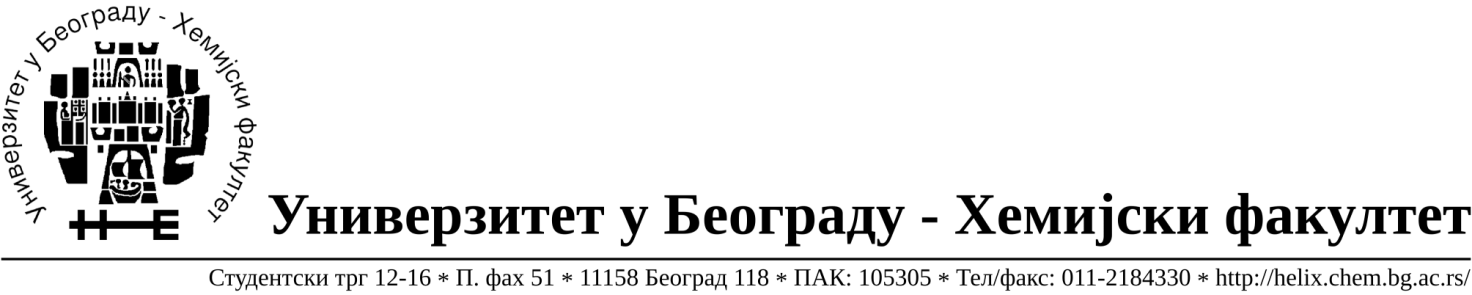 На захтев( питање)потенцијалног понуђача, овим путем достављамо тражено појашњење( одговор) у вези јавне набавке добара-материјал за образовање и науку–лабораторијско стакло и потрошни материјал, ЈН број 14/17. Питање:-Молим Вас, разјасните да ли за учествовање у јавној набавци број 14/17 за набавку лабораторијског стакла и потрошног материја,  захтевате средство финансијског обезбеђења- меницу.На стр. 11 конкурсне документације пише:12. Средство финансијског обезбеђења ****(важи за сваку партију за коју се подноси понуда):1) Инструмент финансијког обезбеђења за ИСПУЊЕЊЕ УГОВОРНИХ ОБАВЕЗА:Понуђач којем буде додељен уговор, дужан је да приликом потписивања уговора, на име средства финансијског обезбеђења уговора, достави уредно потписану и регистровану сопствену бланко меницу, без жираната у корист Наручиоца, са меничним овлашћењем за попуну у висини од 10% од уговорене вредности, без ПДВ-а, са клаузулом.На стр. 14 конкурсне документације пише:21. Разлози због којих понуда може бити одбијенаНаручилац ће одбити понуду ако је неблаговремена, неприхватљива и неодговарајућа, а све у складу са чланом 3. тачком 31), 32) и 33) Закона о јавним набавкама.Такође, наручилац ће одбити понуду и ако:1) понуђач не докаже да испуњава обавезне услове за учешће;2) понуђач не докаже да испуњава додатне услове за учешће;3) понуђач није доставио тражено средство обезбеђења;4) је понуђени рок важења понуде краћи од прописаног;5) понуда садржи друге недостатке због којих није могуће утврдити стварну садржину понуде или није могуће упоредити је са другим понудама.Одговор: У понуди за јавну набавку добара материјала за образовање и науку -лабораторијско стакло и потрошни материјал –ЈН 14/17,  није потребно доставити средство финансијског обезбеђења- меницу јер нисмо тражили средство финансијског обезбеђења за озбиљност понуде (на страни 8 конкурсне документације наведено је шта понуда треба да садржи). Средство финансијског обезбеђења- меница доставља се само приликом потписивања уговора (Понуђач којем буде додељен уговор, дужан је да приликом потписивања уговора, на име средства финансијског обезбеђења уговора , достави уредно потписану и регистровану сопствену бланко меницу, без жираната у корист Наручиоца, са меничним овлашћењем за попуну у висини од 10% од уговорене вредности, без ПДВ-а, са клаузулом „без протеста“ и„по виђењу“ на име доброг извршења посла, као и картон депонованих потписа).У Београду, 16.06.2017.године